ЧЕРКАСЬКА ОБЛАСНА РАДАГОЛОВАР О З П О Р Я Д Ж Е Н Н Я11.07.2019                                                                                        № 325-рПро надання одноразовоїгрошової допомогиВідповідно до статті 56 Закону України «Про місцеве самоврядування
в Україні», рішень Черкаської обласної ради від 29.12.2006 № 7-2/V
«Про затвердження Положення про порядок та умови надання обласною радою одноразової грошової допомоги» (зі змінами), від 18.12.2018 № 28-20/VІI
«Про обласний бюджет Черкаської області на 2019 рік», враховуючи відповідні заяви депутатів обласної ради:1. Виділити виконавчому апарату обласної ради кошти в сумі 81 100,00 грн (головний розпорядник коштів – обласна рада, КПКВ – 0113242 «Інші заходи у сфері соціального захисту і соціального забезпечення»)
для надання одноразової грошової допомоги громадянам за рахунок коштів обласного бюджету:2. Фінансово-господарському відділу виконавчого апарату обласної ради провести відповідні виплати.3. Контроль за виконанням розпорядження покласти на керівника секретаріату обласної ради Паніщева Б.Є. та начальника фінансово-господарського відділу, головного бухгалтера виконавчого апарату обласної ради Радченко Л.Г.Перший заступник голови						В. ТАРАСЕНКО1Бабій Любов Григорівна, м. Жашків1 000,002Багачук Олена Олександрівна, смт Маньківка2 000,003Баланін Віталій Владиславович, м. Корсунь-Шевченківський1 000,004Біла Олена Анатоліївна, Маньківський р-н, с. Русалівка2 000,005Біленька Тетяна Іванівна, м. Черкаси1 000,006Бойко Олександр Андрійович, м. Черкаси3 000,007Валентинов Вадим Миколайович, м. Шпола2 000,008Гладченко Ольга Сергіївна, смт Маньківка2 000,009Глущенко Леся Володимирівна, м. Канів4 000,0010Гутенко Оксана Петрівна, смт Маньківка5 000,0011Даценко Василь Володимирович, Лисянський р-н, с. Писарівка2 000,0012Донець Михайло Федорович, Жашківський р-н, с. Павлівка1 000,0013Іщенко Людмила Станіславівна, м. Тальне1 000,0014Карапиш Володимир Ілліч, Лисянський р-н, с. Почапинці2 000,0015Козій Олександр Степанович, Жашківський р-н, с. Хижня1 000,0016Корепанова Ніна Олексіївна, Чорнобаївський р-н, с. Іркліїв8 300,0017Любченко Катерина Миколаївна, Черкаський р-н, с. Тубільці2 000,0018Манагаров Олег Євгенійович, м. Корсунь-Шевченківський2 000,0019Морозов Микола Володимирович, м. Канів2 000,0020Насіда Лариса Миколаївна, м. Корсунь-Шевченківський3 000,0021Науменко Віліна Володимирівна, смт Чорнобай2 000,0022Онуфрієнко Оксана Іванівна, Маньківський р-н, с. Русалівка2 000,0023Перетятько Владислав Євгенійович,м. Корсунь-Шевченківський1 000,0024Пилипенко Микола Анатолійович, Звенигородський р-н,с. Шевченкове5 000,0025Решетняк Микола Іванович, Черкаський р-н, с. Хацьки2 800,0026Тютюнник Ольга Володимирівна, м. Шпола3 000,0027Угнич Ганна Дмитрівна, Смілянський р-н, с. Тернівка10 000,0028Федірко Олександр Анатолійович, м. Корсунь-Шевченківський2 000,0029Цибулько Оксана Миколаївна, м. Корсунь-Шевченківський3 000,0030Шиян Руслан Олександрович, Черкаський р-н., с. Степанки3 000,00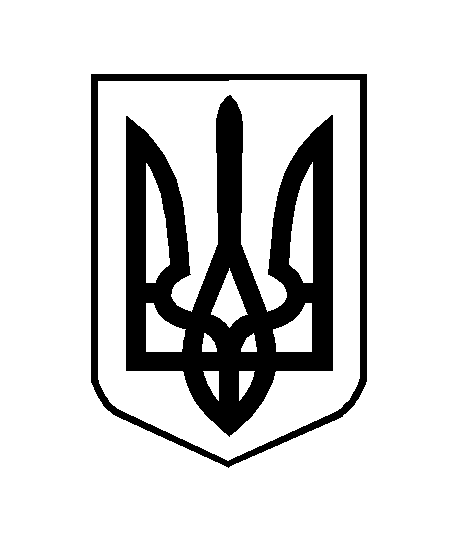 